一、选择题(本题为所有考生必做。有24小题，每小题2分，共48分。每小题中只有一个选项是符合题意的，不选、多选、错选均不得分)1．下列长度单位中，属于国际单位制基本单位的是A．mm    		B．cm    		C．m    		D．km2．中央电视台“新闻30分”节目在每天中午12时播出，这里所说的“30分”和“12时”分别指A．时刻、时刻    				B．时刻、时间间隔C．时间间隔、时刻    			D．时间间隔、时间间隔3．2012年伦敦奥运会上，我省小将叶诗文在女子400 m混合泳决赛中，凭借最后100 m的完美冲刺，夺得奥运冠军并打破世界纪录。比赛全程中，她的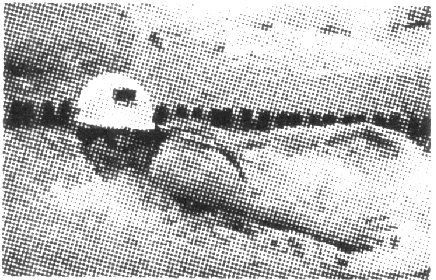 A．路程为100 m    				B．路程为400 mC．位移为100 m    				D．位移为400 m4．下列v-t图象中，可以表示物体做自由落体运动的是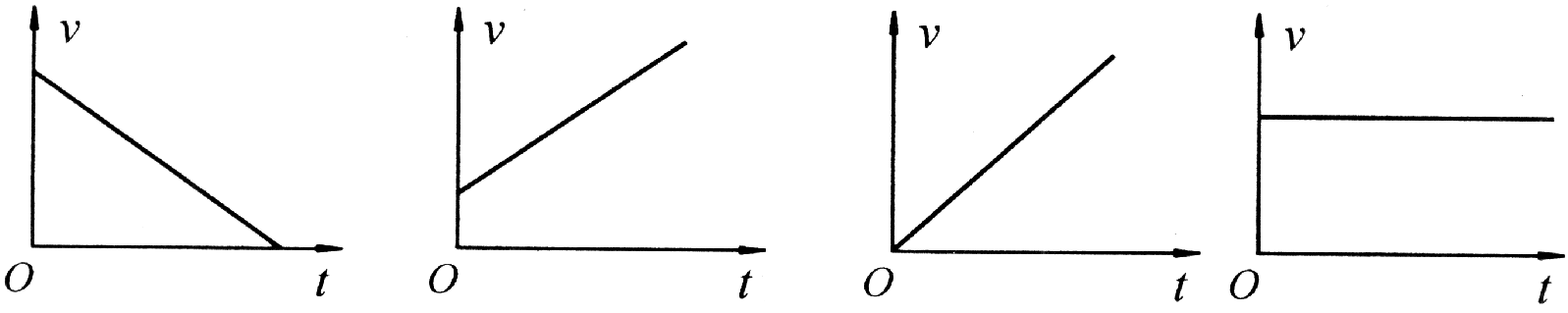 5．在可乐瓶的瓶盖、底部和侧面戳几个小孔，注满水后，用不同的方式将其释放，如图所示，则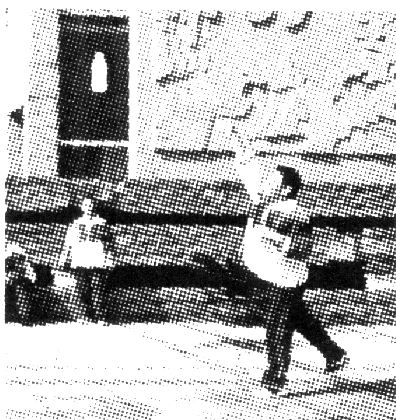 A．瓶自由下落至落地前的过程中，会有水从小孔喷出B．瓶被向上抛出至落地前的过程中，会有水从小孔喷出C．瓶被斜向抛出至落地前的过程中，会有水从小孔喷出D．瓶被抛出至落地前的过程中，均不会有水从小孔喷出6．下列物理学家与其成就的描述，与事实相符的是A．开普勒测定引力常量    			B．卡文迪许测定静电力常量C．牛顿发现万有引力定律    			D．伽利略发现行星运动三定律7．如图所示，劲度系数为k的轻弹簧，下端悬挂木块A，弹簧的伸长量为△l(处于弹性限度内)，则木块A所受重力的大小为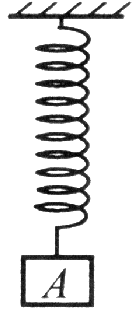 A．△l    		B．k△l    		C．    		D．8．在吊环比赛中，运动员的姿势从图甲(两绳处于竖直状态)缓慢变到图乙。在此过程中，绳子拉力的大小变化情况为A．始终增大   	B．始终减小    	C．先增大再减小  	D．先减小再增大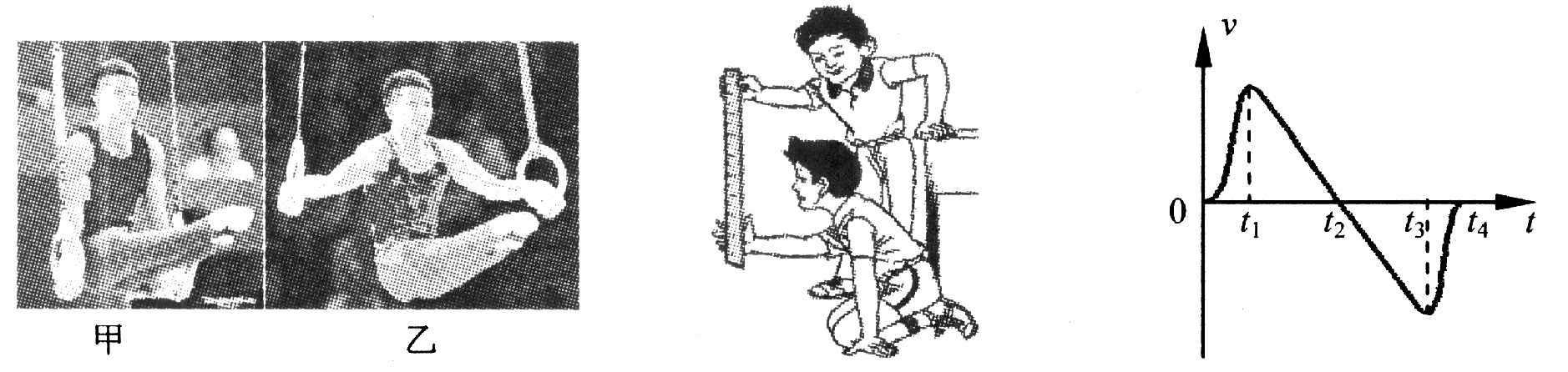 9．根据你的观察，下列物体正常绕轴转动时，角速度最大的是A．摩天轮上的游客    			B．钟表分针上的某一点C．钟表时针上的某一点    		D.电风扇转叶上的某一点10．某同学把刻度尺改制成能直接测量受测者反应时间的“尺”。该“尺”使用时，受测者的手需预先放在“0 cm”处，则刻度尺上“20 cm”刻度线对应的反应时间是A．0.02 s    	B．0.04 s    	C．0.14 s    		D．0.20 s11．用传感器研究篮球从静止开始竖直向上抛出到落回的全过程，得到的v一t图象如图所示，则篮球在A．0到t1时间内匀速上升    		B．0到t1时间内加速上升C．t1到t2时间内自由下落    		D．t2到t3时间内减速下落12．2012年6月16日，长征二号运载火箭将神舟九号送上太空。用G表示神舟九号的重力，F表示火箭对它的作用力，以下四个示意图能正确反映神舟九号升空初始阶段受力的是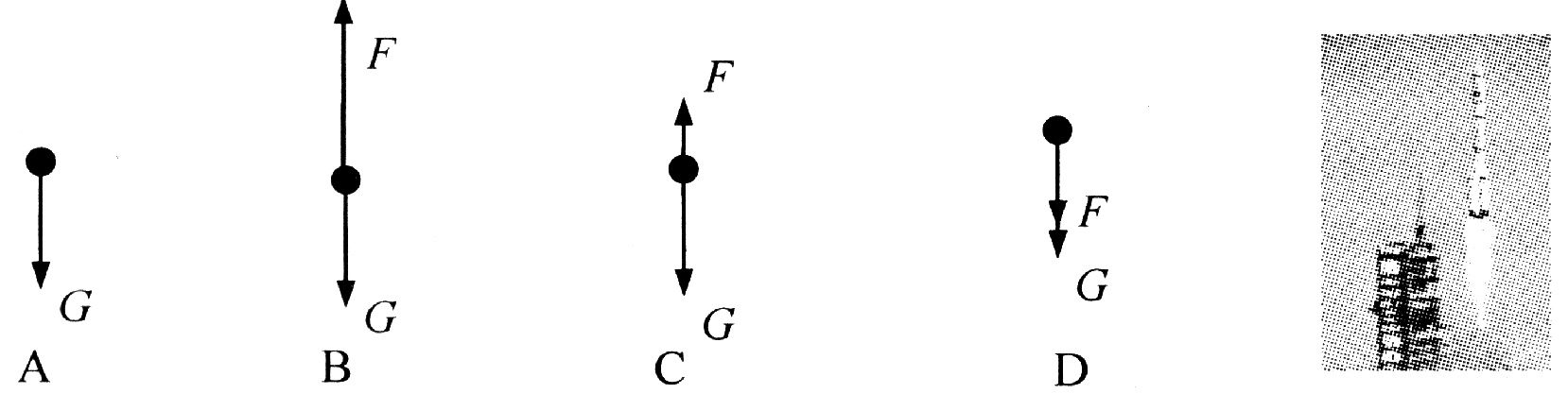 13．如图所示，甲、乙两人在经过一阵“拉锯”之后，乙将甲拉了过去。在此过程中A．乙拉甲的力始终大于甲拉乙的力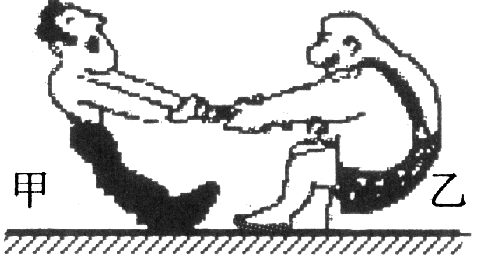 B．乙拉甲的力始终等于甲拉乙的力C．“拉锯”时两拉力一样大，之后乙拉甲的力更大D．“拉锯”时有时甲拉乙的力大，有时乙拉甲的力大14．我国正在建立的“北斗导航系统”中有若干颗地球同步卫星，它们的运行周期与地球自转周期相同，这些在轨运行的卫星具有相同的A．线速度    	B．向心力    		C．角速度    		D．向心加速度15．如图为用高速摄影机拍摄到的子弹击穿苹果的照片。测得子弹击穿苹果前、后的速度分别为100 m／s和60 m／s，已知子弹的质量为40 g，则子弹击穿苹果前后动能减小了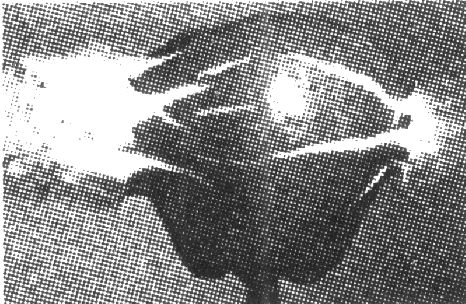 A．32J    		B．128JC．3.2×104J  	D．1.28×105J16．如图所示是一幅登山导图，质量约为60 kg的小赵从A点出发经过0.5 h到达B点，小赵在这过程中克服重力做功约为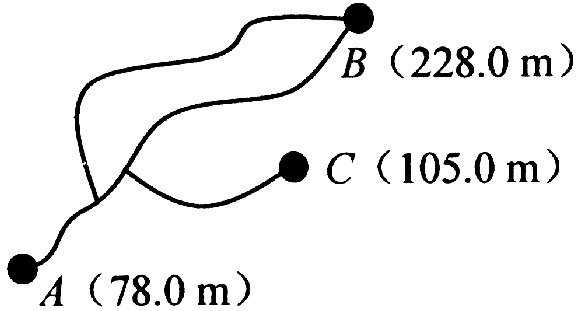 A．4.7×104J    	B．1.4×105JC．9.0×104J    	D．1.8×105J17．一颗人造卫星绕地球做匀速圆周运动，已知地球的质量为M，地球的半径为R，卫星的质量为m，卫星离地面的高度为h，引力常量为G，则地球对卫星的万有引力大小为A．0    		B．G    		C．G    		D．G18．如图所示，在“冲关我最棒”节目中，某选手正准备从平台竖直跳向匀速转动的圆盘，他选择的a、b、c、d四个落点中，最不容易被圆盘甩出的是A．a点    		B．b点    			C．c点    			D．d点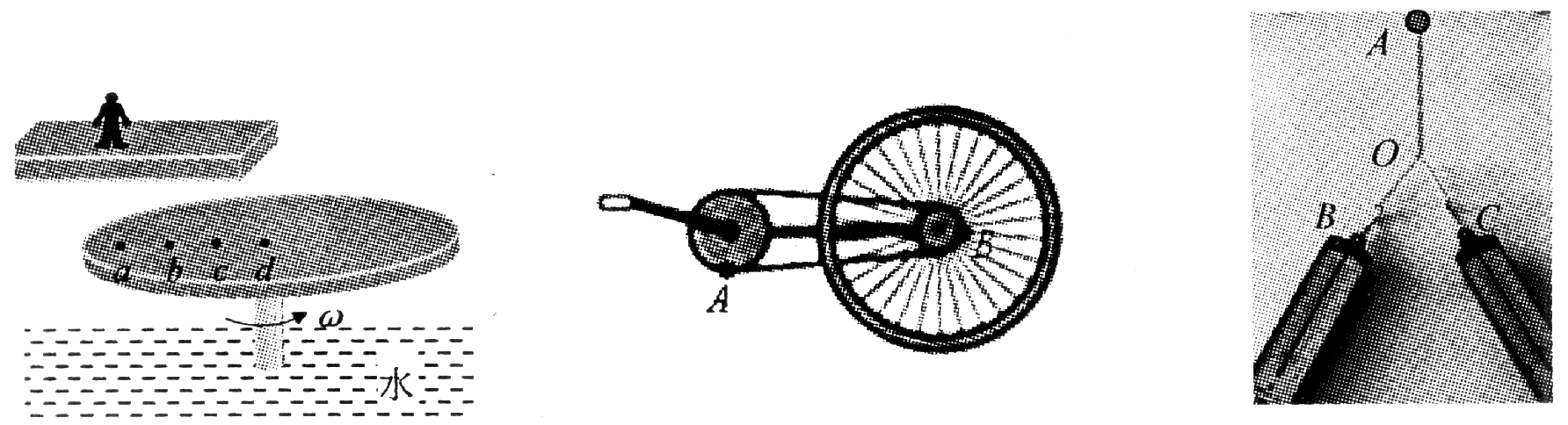 19．如图为自行车链条传动的示意图，A、B分别是大、小齿轮边缘上的两点，当架起自行车后轮，转动踏脚板时，下列物理量的大小关系正确的是A．vA=vB    		B．vA > vB    		C．ωA=ωB    		D．ωA>ωB20．在“探究求合力的方法”实验中，A为固定橡皮筋的图钉，用两个弹簧秤B、C拉橡皮筋，把橡皮筋的结点拉到位置O；若只用一个弹簧秤D拉，要产生相同的效果，只需A．把橡皮筋拉成同样的长度B．把橡皮筋的结点拉到位置OC．使弹簧秤D的读数等于B、C读数之和D．使弹簧秤D读数的平方等于B、C读数的平方之和21．在“探究加速度与力、质量的关系”实验中，通过调节木板的倾斜角度来补偿小车运动中受到的阻力，阻力得到补偿的判断依据是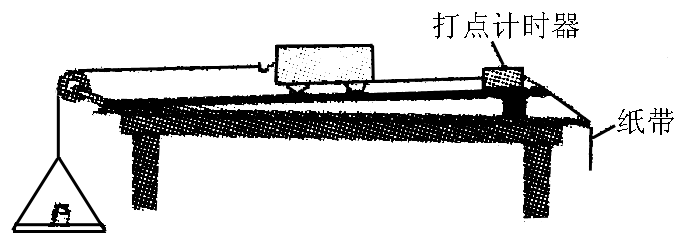 A．小车能静止在木板上B．小车能自行从静止开始沿木板运动C．轻触小车，使其能沿木板匀速运动D．轻触拖着纸带的小车，使其能沿木板匀速运动22．如图所示是“验证机械能守恒定律”的实验操作示意图，下列操作正确的是A．打点计时器接直流电源    			B．先释放纸带，后接通电源C.用秒表测量重物下落的时间    		D．重物从靠近打点计时器处被释放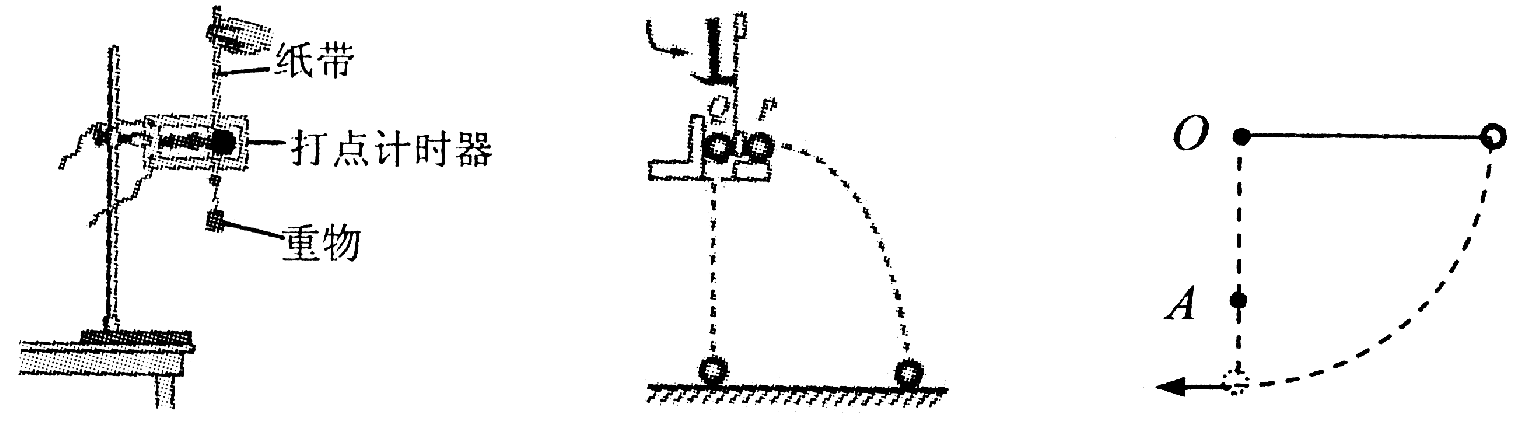 23．如图所示，P、Q为两个相同小球，用小锤打击弹性金属片，使P球沿水平方向抛出，同时Q球自由下落。则下列说法正确的是A．P球先落地    					B．P、Q两球在运动过程中重力做功相同C．P、Q两球以相同的速率落地  		D．小锤打击的力越大，P球飞行的时间越长24．如图所示，长为1 m的细线一端固定于O点，另一端系一小球。悬点O的正下方有一钉子A，将细线拉至水平后由静止释放小球，为使小球能在竖直平面内做完整的圆周运动，钉子距悬点O至少为A．0.4 m    	B．0.5 m    			C．0.6 m    			D．0.8 m二、选择题(本题分2组。每组10小题，每小题2分，共20分。每小题中只有一个选项是符合题意的，不选、多选、错选均不得分。其中第25—34小题为修习《选修1—1》模块的考生必做；第35—44小题为修习《选修3—1》模块的考生必做，填涂答卷Ⅰ时注意第25—34题留空。请根据你所修习的模块选做其中的一组试题，若两组都做，以25—34小题计分)《选修1—1》25．在真空中，所有电磁波都具有相同的A．频率    		B．波长    			C．波速    			D．能量26．磁感应强度月、带电粒子的电性和速度v的方向如图所示，其中带电粒子不受洛伦兹力的是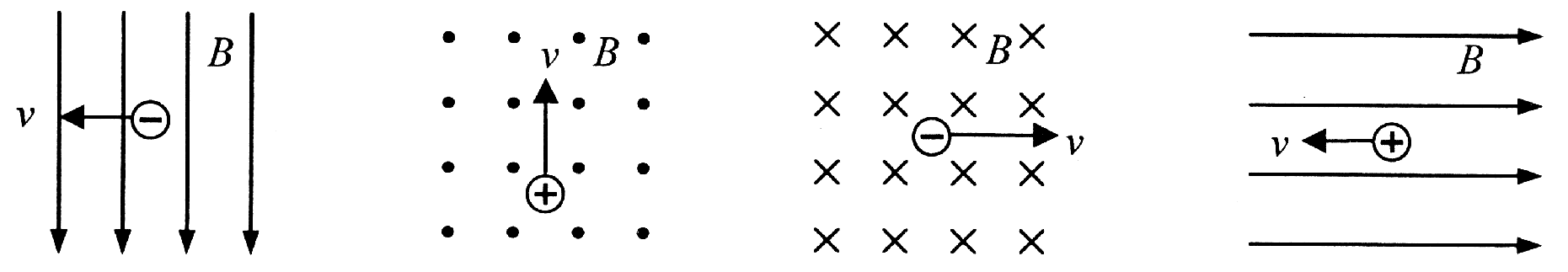 27．晚上脱毛衣，有时会看到火花，并伴有“噼啪”声，这是由于摩擦产生的电荷放电引起。这里的电荷主要来自A．毛衣与手摩擦    					B．同件毛衣间的摩擦C．毛衣与空气摩擦    				D．毛衣与其他衣服间的摩擦28．如图所示，当磁铁靠近阴极射线管时，荧光屏上显示的电子束“径迹”向下偏转，这是因为电子束受到了A．重力    		B．电场力    		C．磁场力    		D．库仑力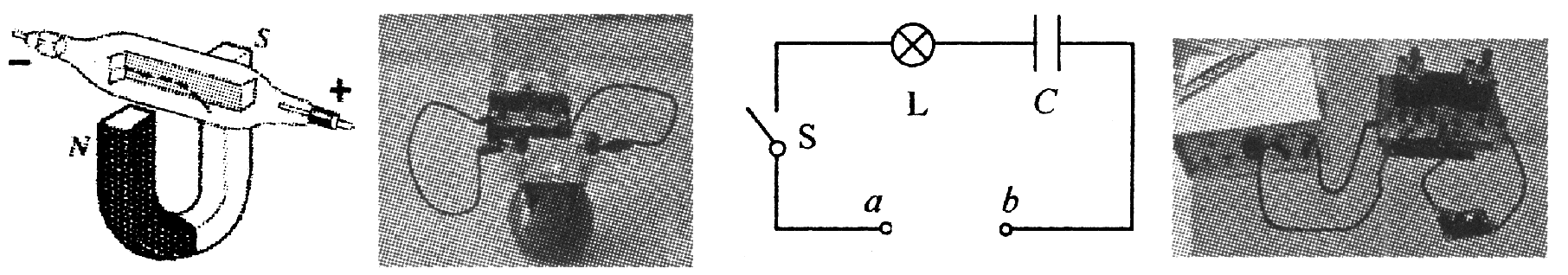 29．如图所示，把铜片和锌片插入番茄做成水果电池，用两根导线将铜片、锌片与电表接线柱相连，电表读数为300μA。这里的“300μA”是指A．电路中的电流    					B．电路中的总电阻C.水果电池的电动势    				D．铜片与锌片间的电压30．如图所示的电路中，要使灯泡L持续发光，应在ab间接入A．电阻    		B．电感器    		C.电流表    			D．交流电源31．如图所示，某同学将小灯泡接到变压器副线圈的两个接线柱上，再将原线圈接到学生电源的交流输出端，小灯泡亮了。以下说法正确的是A．减少副线圈的匝数，小灯泡变亮B．增加原线圈的匝数，小灯泡变亮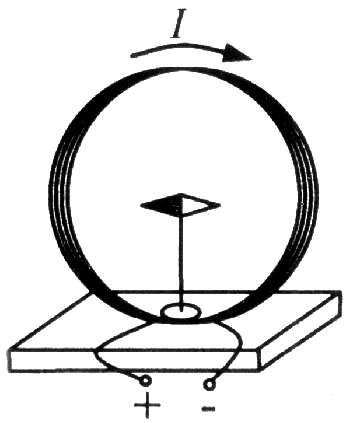 C．若将原线圈与学生电源的直流输出端相连，小灯泡不亮D．若将原线圈与学生电源的直流输出端相连，小灯泡仍亮32．把小磁针放在环形电流中央，通以图示电流，则小磁针N极指向为A．水平向左    B．垂直环形电流所在平面向内C．水平向右    D．垂直环形电流所在平面向外33．法拉第“磁生电”这一伟大的发现引领人类进入了电气时代。如今，生产和生活中大量电器设备都应用了电磁感应原理。下列电器设备中，不属于电磁感应原理应用的是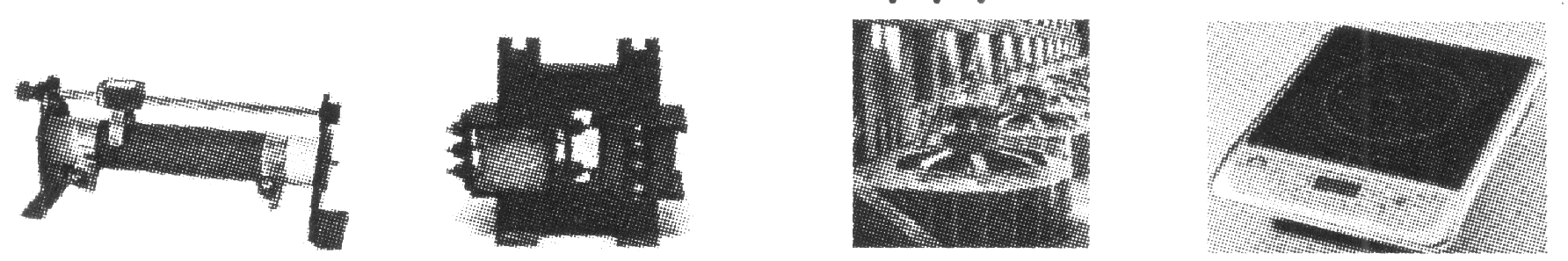 A．滑动变阻器      B．变压器        C．发电机         D.电磁炉34．如图所示，在“影响安培力大小的因素”的实验中，要使悬挂导体棒的悬线向右的摆角增大，以下操作中可行的是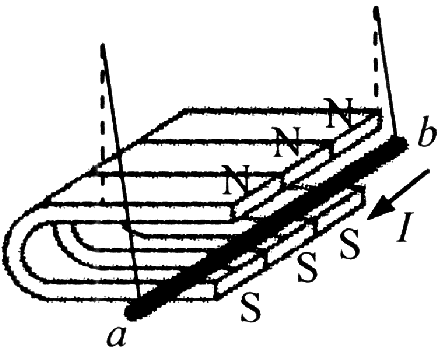 A．减少蹄形磁铁的数量  		B．调换蹄形磁铁磁极的位置C．增大导体棒中的电流   	D．改变导体棒中的电流方向《选修3—1》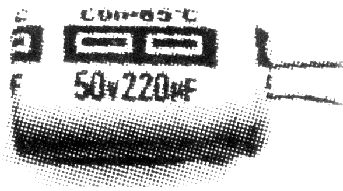 35．某同学从废旧音响中拆得一个电学元件，如图所示。该元件是A．电阻    	B．干电池    	C．电容器    	D．验电器36．空气在电场很强时的放电现象叫做空气的“击穿”。一次实验中，电压为3.0×104V的直流电源的两极接在一对平行金属板上，当把两金属板的距离缓慢减小到1.0 cm时，两板间出现放电。这次实验中空气被“击穿”的电场强度是A．3.0×102V·m  B．3.0×104V·m  C．3.0×104V／m    D．3.0×106V／m37．在“测定电池的电动势和内阻”实验中，分别得到电池a和b的U—I图线，如图所示。据此可判断其电动势Ea、Eb和内电阻ra、rb的大小关系是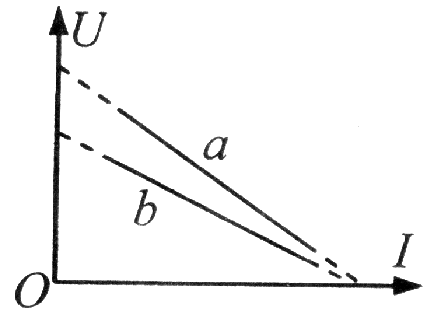 A．Ea>Eb，ra>rb    			B．Ea>Eb，ra<rbC．Ea<Eb，ra>rb    			D．Ea<Eb，ra<rb38．某太阳能电池板的电动势为800 mV，短路电流为40 mA，若将该电池板与阻值为30Ω的电阻接成闭合电路，此时电路中的电流与电池板的内阻分别是A．16 mA，20Ω    			B．16 mA，32ΩC．27 mA，20Ω    			D．27 mA，32Ω39．一个带电球N通过绝缘细线悬挂于P点，当固定在绝缘架上的另一带电球M靠近它时，  细线与竖直方向成一偏角，如图所示。由此可知A．两球一定带同种电荷    	B．两球可能带异种电荷C．两球所带电荷量相等    	D．偏角仅由两球所带电荷量决定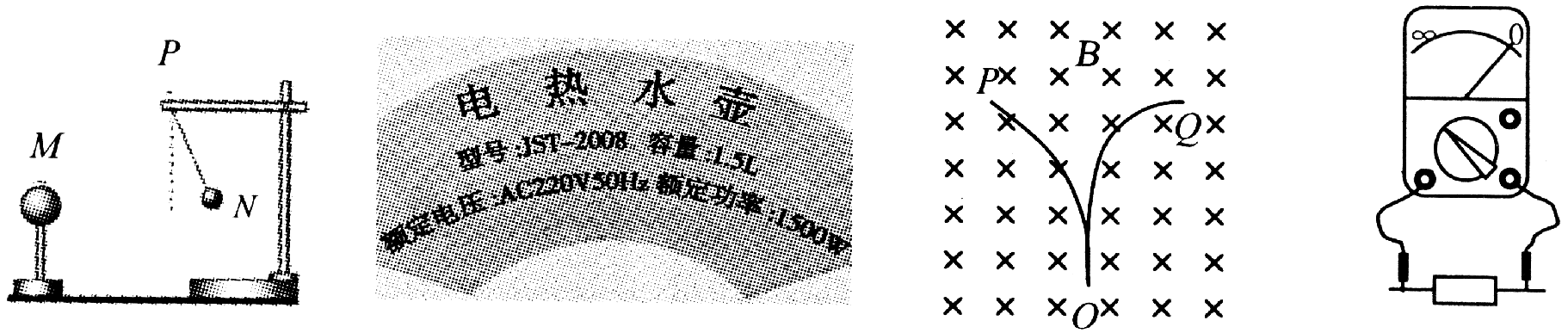 40．如图所示为某一电热水壶的铭牌。据此可知该壶在正常工作时的电流约为A．4.4 A    		B．6.8 A    		C．30 A    		D．33 A41．如图所示，匀强磁场的方向垂直纸面向里，P和Q是两个从O点射出的带电粒子的运动径迹，由此可知A．径迹P和Q的粒子电性都为正B．径迹P和Q的粒子电性都为负C. 径迹P的粒子电性为正，径迹Q的粒子电性为负D．径迹P的粒子电性为负，径迹Q的粒子电性为正42．某同学用欧姆表“×10”的倍率测某电阻，发现指针指在如图所示的位置，为了使测量比较精确，应A．换用“×100”的倍率，直接测量   		B．换用“×1”的倍率，欧姆调零后测量C．换用“×1”的倍率，机械调零后测量	D．换用“×100”的倍率，欧姆调零后测量43．下列各图中，已标出电流I及所产生磁场的磁感应强度B的方向，其中正确的是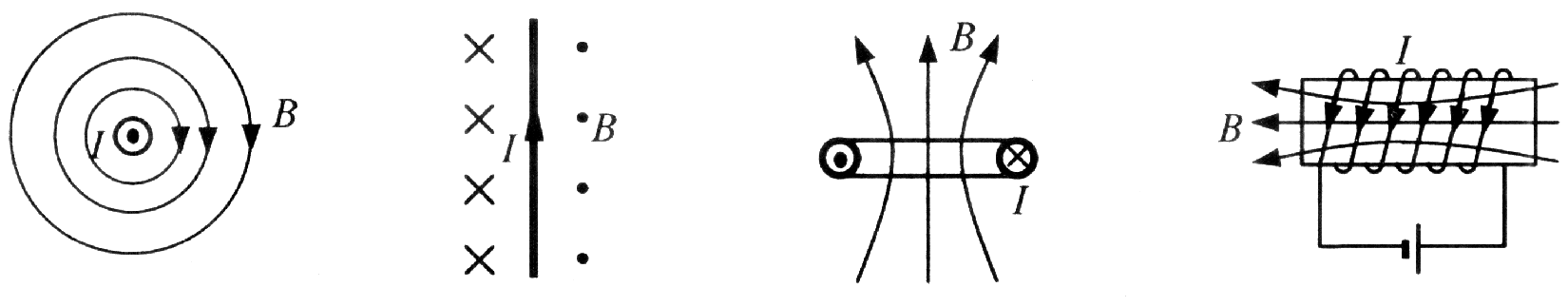 44．小陈按照如图所示的电路进行“测绘小灯泡的伏安特性曲线”实验，下列做法正确的是    A．灯L选用“220 V  40 W”的灯泡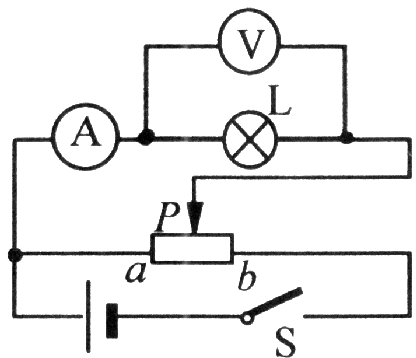     B．开关闭合前，变阻器的滑动触头P置于a端    C．开关闭合前，变阻器的滑动触头P置于b端    D．实验时，变阻器的滑动触头P位置保持不变试  卷  Ⅱ    请用蓝、黑墨水笔或圆珠笔，将答案写在答卷Ⅱ的相应位置上。三、填空题(本题为所有考生必做。有5小题，每空2分，共12分。凡需填空的位置均有“▲”    标记)45．列车在平直的铁路上行驶，乘客看到水平桌面上静止的小球突然滚动，这时列车在做   ▲   运动(填“匀速”或“变速”)。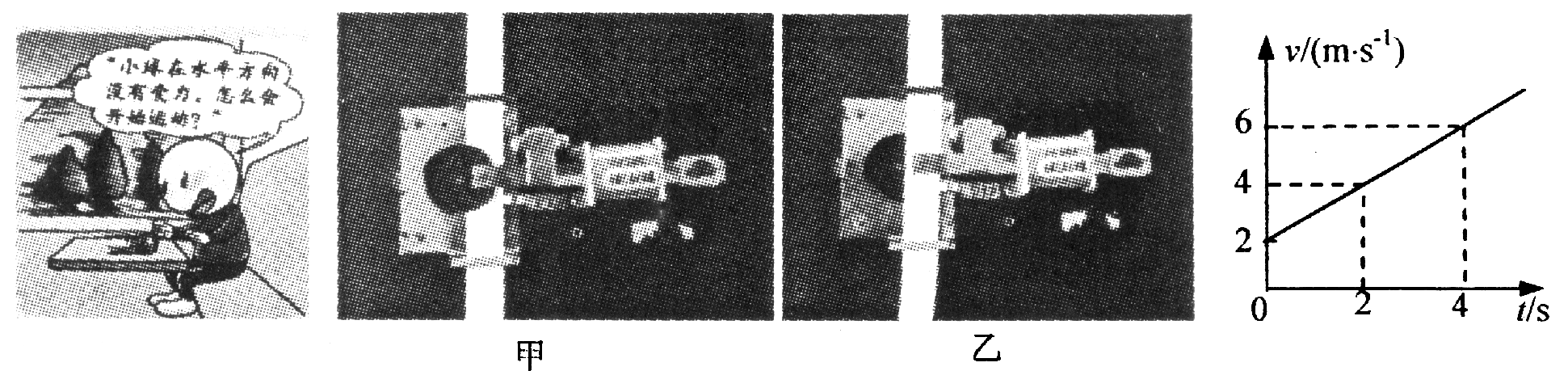 46．如图所示，在使用电磁打点计时器时，纸带与复写纸放置方式正确的是   ▲    (填“甲”或“乙”)。47．如图所示是某运动物体的v-t图象。由图可知物体在最初2 s内的位移为   ▲   m。48．在“探究做功与速度变化的关系”实验中，如图所示是某同学所获纸带的一部分。已知电源的频率为50 Hz，则A点到C点的时间为   ▲   s，在   ▲   点(填“A”或“C”)对应橡皮筋弹性势能较大。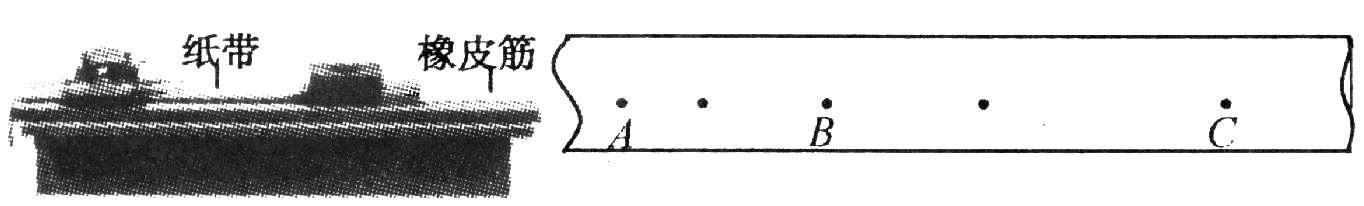 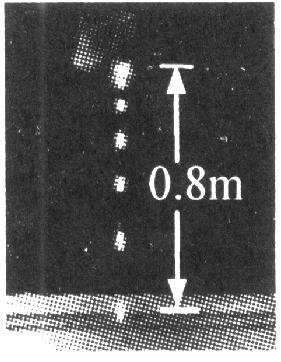 49．某同学让具有连续闪光功能的手机，从距黑板下边框0.8 m高处自由下落到缓冲垫上，此过程被另一同学用相机经长时曝光拍得的照片如图所示。闪光时间很短可忽略，则手机连续两次闪光的时间间隔约为   ▲   s。四、计算题(本题有3小题，共20分。第50题8分，A为《选修1—1》内容，B为《选修3一l》内容，请根据你所修习的模块选做A或B，若两题都做，以A题计分。第51题、52题均6分，所有考生必做)50．A《选修1—1》    如图所示，某一区域有磁感应强度为B、方向垂直纸面向内的匀强磁场，与纸面平行、边长为l的单匝正方形线框abcd处在该磁场中。现将线框从图示位置Ⅰ匀速拉至位置Ⅱ，所用时间为t。(提示：垂直穿过某一平面的磁通量等于磁感应强度与面积的乘积)求：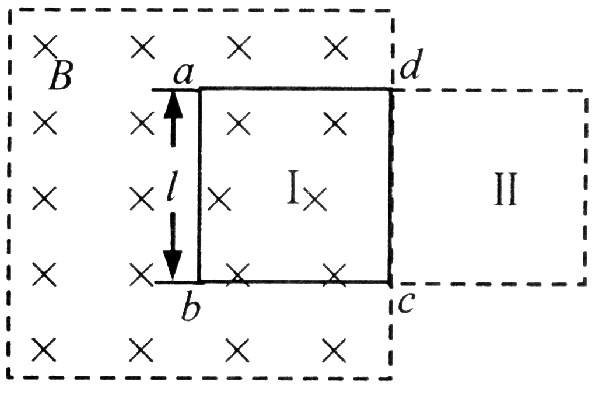     (1)线框在图示位置Ⅰ的磁通量；    (2)整个过程中穿过线框磁通量的减少量；    (3)运动过程中线框产生的感应电动势大小。    B《选修3—1》    日本福岛核电站的核泄漏事故，使碘131这种碘的同位素被更多的人所了解。利用质谱仪可分析碘的各种同位素。电荷量均为q的碘131和碘127质量分别为m1和m2，从容器A下方的小孔Sl进入电势差为U的电场，初速度忽略不计，经电场加速后从S2射出，垂直进入磁感应强度为B的匀强磁场中，最后打到照相底片D上。求：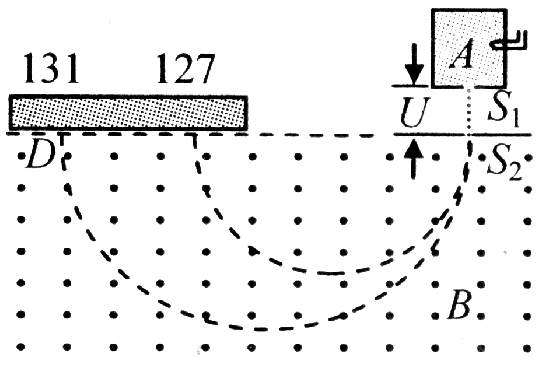 (1)碘131进入磁场时的速率v1；(2)照相底片上碘131与碘127之间的距离。51．质量为2.0×103t的列车以72.0 km／h的速度在平直铁路上匀速行驶。为达到前方过桥的限速要求，列车匀减速行驶2 min后，速度减为28.8 km／h，此时列车刚好到达铁路桥。求：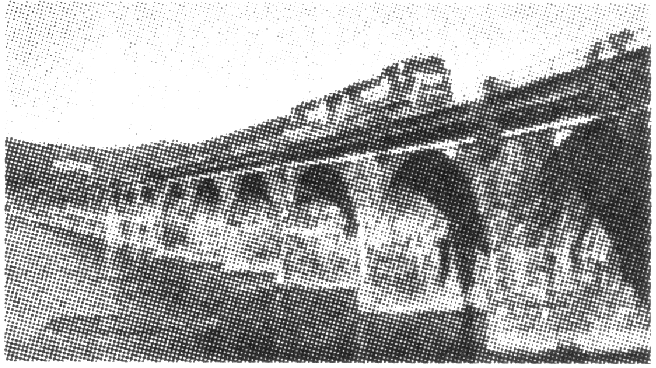 (1)列车减速时加速度的大小；(2)列车减速时所受合力的大小；(3)列车开始减速时与铁路桥的距离。52．运动员驾驶摩托车做腾跃表演。如图所示，AB是平直路面，BCE为上坡路，其中BC段可视为半径R＝20 m的圆弧且与AB、CE平滑连接。运动员驾驶摩托车在AB段加速，到B点时速度vB＝20m／s，再经t＝2s的时间通过坡面到达E点后水平飞出。已知人和车的总质量m＝200 kg，坡顶高度h＝5 m，落地点F与E点的水平距离s＝16 m。若摩托车的功率始终为P＝15 kW，求：(1)人和车从E点飞出时的速度大小；(2)人和车过B点刚进入圆轨道时受到的支持力大小；(3)人和车从B到E的过程中重力所做的功和阻力所做的功。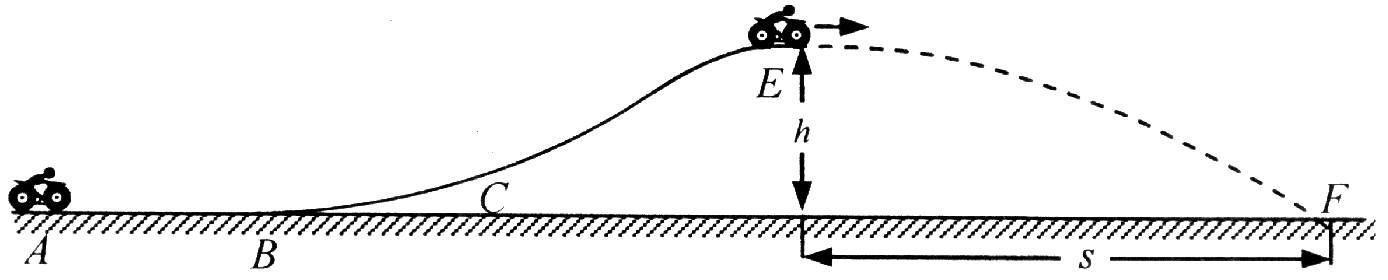 参考答案一、选择题(本题有24小题，每小题2分，共48分)    1.C    2.C    3.B    4.C    5.D    6.C    7.B    8.A    9.D    10.D    11.B   12.B   13.B   14.C   15.B   16.C   17.D   18.D   19.A   20.B    21.D   22.D   23.B   24.C二、选择题（本题分2组。每组试题包含10小题，每小题2分，共20分）    《选修1—1》25.C   26.D   27.D   28.C   29.A   30.D   31.C   32.B   33.A   34.C《选修3—1》    35.C   36.D   37.A   38.A   39.A   40.B   41.C   42.B   43.C   44.B试  卷  Ⅱ   三、填空题(本题有5小题，每空2分，共12分)    45.变速    46.甲    47. 6    48. 0.08A    49. 0.06～0.07四、计算题(本题有3小题。第50小题8分，第51小题、52小题均6分，共20分)50. A.解：(1)ΦⅠ=Bl2           	             ①(2)△Φ=ΦⅠ-ΦⅡ                   ②                ΦⅡ=0                    ③                得：△Φ= Bl2               (3)E=               得：E=50.B. 解：(1)由qU=            由①式得        ②         (2) 由Bqv=               ③            由③式得            得              ④                             ⑤           得：   ⑥51.解：设列车这段时间做匀减速直线运动的初速度为v1、末速度v2，加速度为a、时间为△t、位移为x       (1)由                       ①          代入数据得：a=0.1m/s2       (2)由F=ma                         ②          代入数据得：F=2.0×105N      (3)由                    ③          代入数据得：x=1680 m52.解：（1)设摩托车在E点的速度大小为vE              由s=vEt                          ①                                 ②         代入数据得：vE=16 m/s       (2)B点：            ③         代入数据得：       (3)设摩托车在B到E过程中，重力做功和阻力做功分别为WG、Wf，则在此过程中：                    ④          对B到E的过程中，由动能定理得：                ⑤          代入数据得：